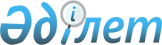 Шолаққарғалы селолық округіне қарасты Үмбетәлі ауылындағы көшенің атауын өзгерту туралыАлматы облысы Жамбыл ауданы Шолаққарғалы селолық округінің әкімінің 2010 жылғы 17 мамырдағы N 5-22 шешімі. Алматы облысы Жамбыл ауданының Әділет басқармасында 2010 жылғы 11 маусымда N 2-7-103 тіркелді

      Қазақстан Республикасының «Қазақстан Республикасындағы әкімшілік–аумақтық құрылысы туралы» Заңының 14 бабының 4 тармағына сәйкес, Жамбыл аудандық ономастика кеңесінің келісімін ескере отырып, Шолаққарғалы селолық округінің әкімі ШЕШІМ ҚАБЫЛДАДЫ:



      1. Алматы облысы Жамбыл ауданы Шолаққарғалы селолық округіне қарасты Үмбетәлі ауылындағы Набережная атындағы көшенің атауы Әсімхан Қосбасарұлы атындағы көшесі деп өзгертілсін.



      2. Осы шешім алғашқы ресми жарияланғаннан кейін күнтізбелік он күн өткен соң қолданысқа енгізілсін.      Шолаққарғалы селолық

      округінің әкімі                           Б.Төленді
					© 2012. Қазақстан Республикасы Әділет министрлігінің «Қазақстан Республикасының Заңнама және құқықтық ақпарат институты» ШЖҚ РМК
				